ПОСТАНОВЛЕНИЕ №  15от 04.04.2019 г.от 04.04.2019г.                                                                                      а. Джерокай	Об отмене Постановления от 20.03.2015 г. №16	«Об утверждении Положения о комиссии	по соблюдению требований к служебному	поведению муниципальных служащих и	урегулированию конфликта интересов на	муниципальной службе в администрации	муниципального образования «Джерокайское сельское поселение»Согласно требованиям  Протеста Прокуратуры от 28.03.2019г № 6-27-2019/760 на Постановление от 20.03.2015 г. №16 «Об утверждении Положения о комиссии по соблюдению требований к служебному поведению муниципальных служащих и урегулированию конфликта интересов на муниципальной службе в администрации муниципального образования «Джерокайское сельское поселение».ПОСТАНОВЛЯЮ:Постановление от 20.03.2015 г. №16 «Об утверждении Положения о комиссии по соблюдению требований к служебному поведению муниципальных служащих и урегулированию конфликта интересов на муниципальной службе в администрации муниципального образования «Джерокайское сельское поселение»  отменить.Данное постановление вступает в силу с момента его подписания.Настоящее постановление обнародовать или разместить на официальном сайте администрации.Глава МО «Джерокайское сельское поселение»     							 Ю.Н.КагазежевРЕСПУБЛИКА АДЫГЕЯАдминистрациямуниципального образования«Джерокайское сельское поселение»385461, а. Джерокай, ул.Краснооктябрьская, 34,ател/факс 88(7773)9-35-15sp-dzher@rambler.ruАДЫГЭ РЕСПУБЛИКЭМК1ЭМуниципальнэ образованиеу“ Джыракъые къоджэ псэуп1эч1ып1”385461, къ. Джыракъый,ур.Краснооктябрьск, 34, ател/факс88(7773)9-35-15sp-dzher@rambler.ru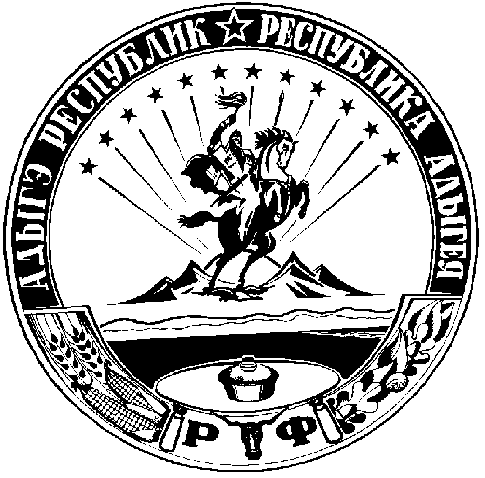 